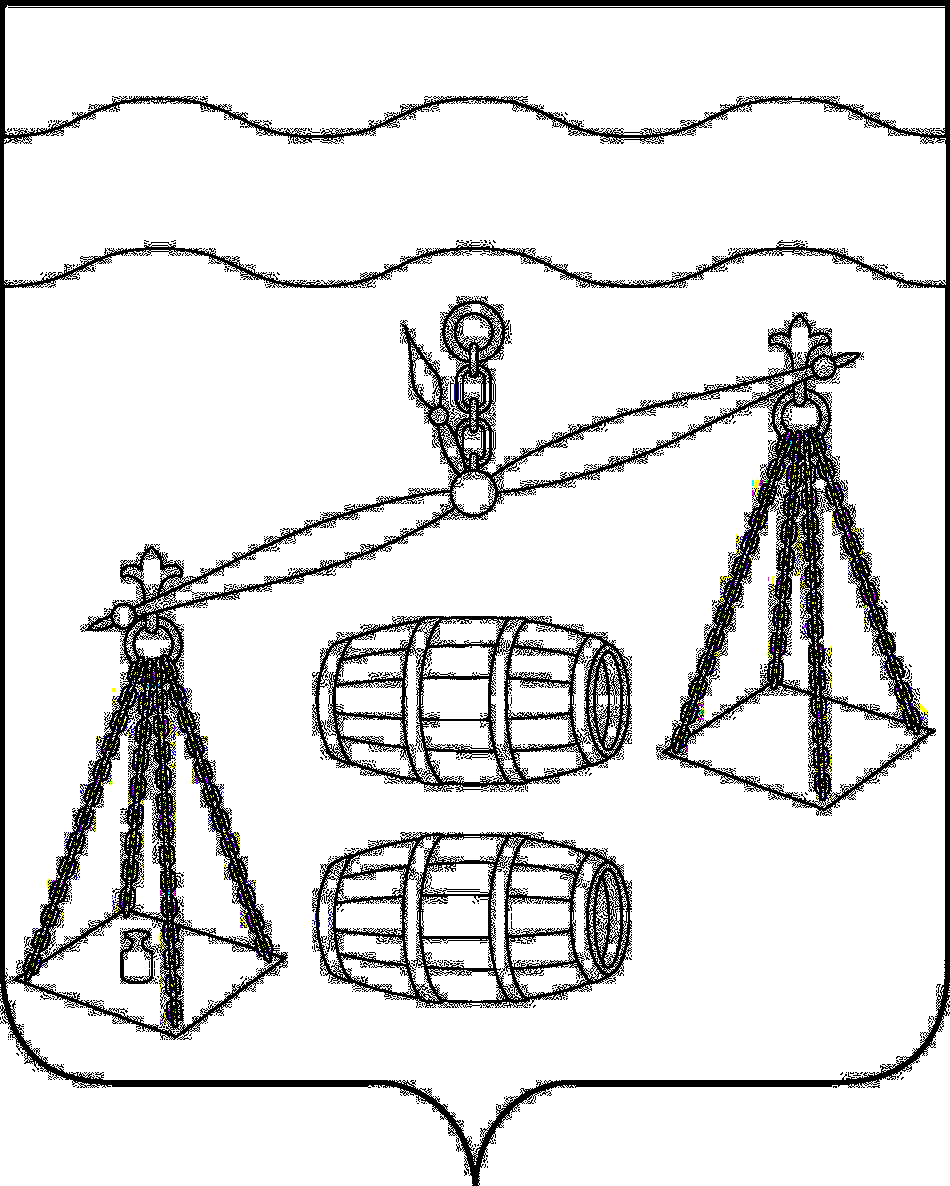 Администрация сельского поселения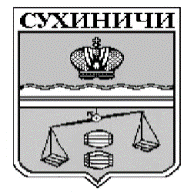 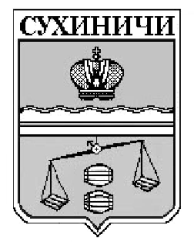 «Село Богдановы Колодези»Калужская областьПОСТАНОВЛЕНИЕ                                                                      От 28.05.2020г                                                                            №17О внесении изменения в постановление администрации     сельского    поселения    «Село    Богдановы    Колодези» от 26.08.2019  №  28   «Об  утверждении  муниципальной   программы    сельского   поселения   «Село    Богдановы Колодези» «Развитие молодежной политики и спорта  на    территории     СП    «Село    Богдановы     Колодези»    на 2020-2025 годы»В соответствии со ст. 179 Бюджетного кодекса Российской Федерации, ПОСТАНОВЛЯЮ:Внести изменение в постановление администрации СП «Село Богдановы Колодези» от 26.08.2019 № 28 «Об утверждении муниципальной программы сельского поселения «Село Богдановы Колодези» «Развитие молодежной политики и спорта на территории СП «Село Богдановы Колодези» на 2020-2025 годы», изложив пункт 2 в новой редакции:«При формировании проекта бюджета на очередной финансовый год предусмотреть финансовые средства на реализацию муниципальной программы сельского поселения «Село Богдановы Колодези» «Развитие молодежной политики и спорта на территории СП «Село Богдановы Колодези» на 2020-2025 годы».» Настоящее Постановление вступает в силу после его официального обнародования. Контроль за исполнением данного Постановления оставляю за собой.Глава администрации  СП «Село Богдановы Колодези»                                                   Т.В.Кузнецова